Publicado en Olot,Girona el 14/10/2021 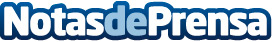 Un sistema modular clásico muy vigente en entornos urbanos: Bancos urbanos de hormigón, según Martín Mena®Sistema modular de bancos urbanos de hormigón arquitectónico, un mobiliario urbano multifuncional donde las posibilidades de diseño son múltiples, para crear espacios confortables, duraderos y de casi nulo mantenimiento. Adecuado a las necesidades del usuario, donde elegancia y diseño no está reñido con funcionalidad, calidad y a un precio razonableDatos de contacto:Martín MenaMobiliario urbano de hormigón arquitectónico963577576Nota de prensa publicada en: https://www.notasdeprensa.es/un-sistema-modular-clasico-muy-vigente-en Categorias: Nacional Cataluña Emprendedores Restauración Otras Industrias Arquitectura http://www.notasdeprensa.es